§13110-A.  Maine EPSCoR Capacity FundThe Maine EPSCoR Capacity Fund is established within the office to provide the matching funds that are required by several federal agencies in their EPSCoR activities.  The fund must be used to match EPSCoR awards, and is a nonlapsing Other Special Revenue Funds account.  [PL 2003, c. 673, Pt. M, §8 (NEW).]1.  Definitions.  As used in this section, unless the context otherwise indicates, the following terms have the following meanings.A.  "Fund" means the Maine EPSCoR Capacity Fund account within the Other Special Revenue Funds account.  [PL 2003, c. 673, Pt. M, §8 (NEW).]B.  "Match" means the cash commitment required from the State as defined by a federal funding agency.  Match requirements vary among federal agencies.  [PL 2003, c. 673, Pt. M, §8 (NEW).]C.  "Research capacity committee" means the Governor's Maine Science and Technology Advisory Council referred to in section 13110.  [PL 2007, c. 240, Pt. K, §3 (AMD).][PL 2007, c. 240, Pt. K, §3 (AMD).]2.  Organization.  The commissioner, at the commissioner's discretion, may delegate the administration of the fund to the director of the office.  The research capacity committee shall advise the commissioner or the director of the office on the use of the funds.[PL 2003, c. 673, Pt. M, §8 (NEW).]3.  Guidelines.  The commissioner or the director of the office, with the advice of the research capacity committee, shall establish guidelines for cash and in-kind match requirements based on the activities to be supported with the fund. Match levels must reflect the requirements identified by federal funding agencies.[PL 2003, c. 673, Pt. M, §8 (NEW).]SECTION HISTORYPL 2003, c. 673, §M8 (NEW). PL 2007, c. 240, Pt. K, §3 (AMD). The State of Maine claims a copyright in its codified statutes. If you intend to republish this material, we require that you include the following disclaimer in your publication:All copyrights and other rights to statutory text are reserved by the State of Maine. The text included in this publication reflects changes made through the First Regular Session and the First Special Session of the131st Maine Legislature and is current through November 1, 2023
                    . The text is subject to change without notice. It is a version that has not been officially certified by the Secretary of State. Refer to the Maine Revised Statutes Annotated and supplements for certified text.
                The Office of the Revisor of Statutes also requests that you send us one copy of any statutory publication you may produce. Our goal is not to restrict publishing activity, but to keep track of who is publishing what, to identify any needless duplication and to preserve the State's copyright rights.PLEASE NOTE: The Revisor's Office cannot perform research for or provide legal advice or interpretation of Maine law to the public. If you need legal assistance, please contact a qualified attorney.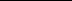 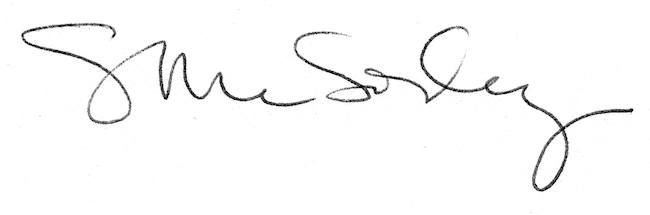 